REGULAR MEETINGMAY 21, 2020A Regular Meeting of the Town Board of the Town of Hampton, County of Washington and the State of New York was held at the Town Hall and via Zoom, 2629 State Route 22A, Hampton, New York on the 21st day of May 2020.Due to the Corona Virus, the OPEN MEETINGS LAW has been suspended by New York State, therefore our Regular Town Board Meeting was closed to the Public.  Supervisor O’Brien did provide a link to join the Zoom meeting.PRESENT:    David K. O’Brien------------Supervisor 	           Tamme Taran----------------Councilwoman, via Zoom                          Donald Sady-----------------Councilman 	           Andrea Sweeney------------Councilwoman – absent	           Michael Pietryka------------Councilman 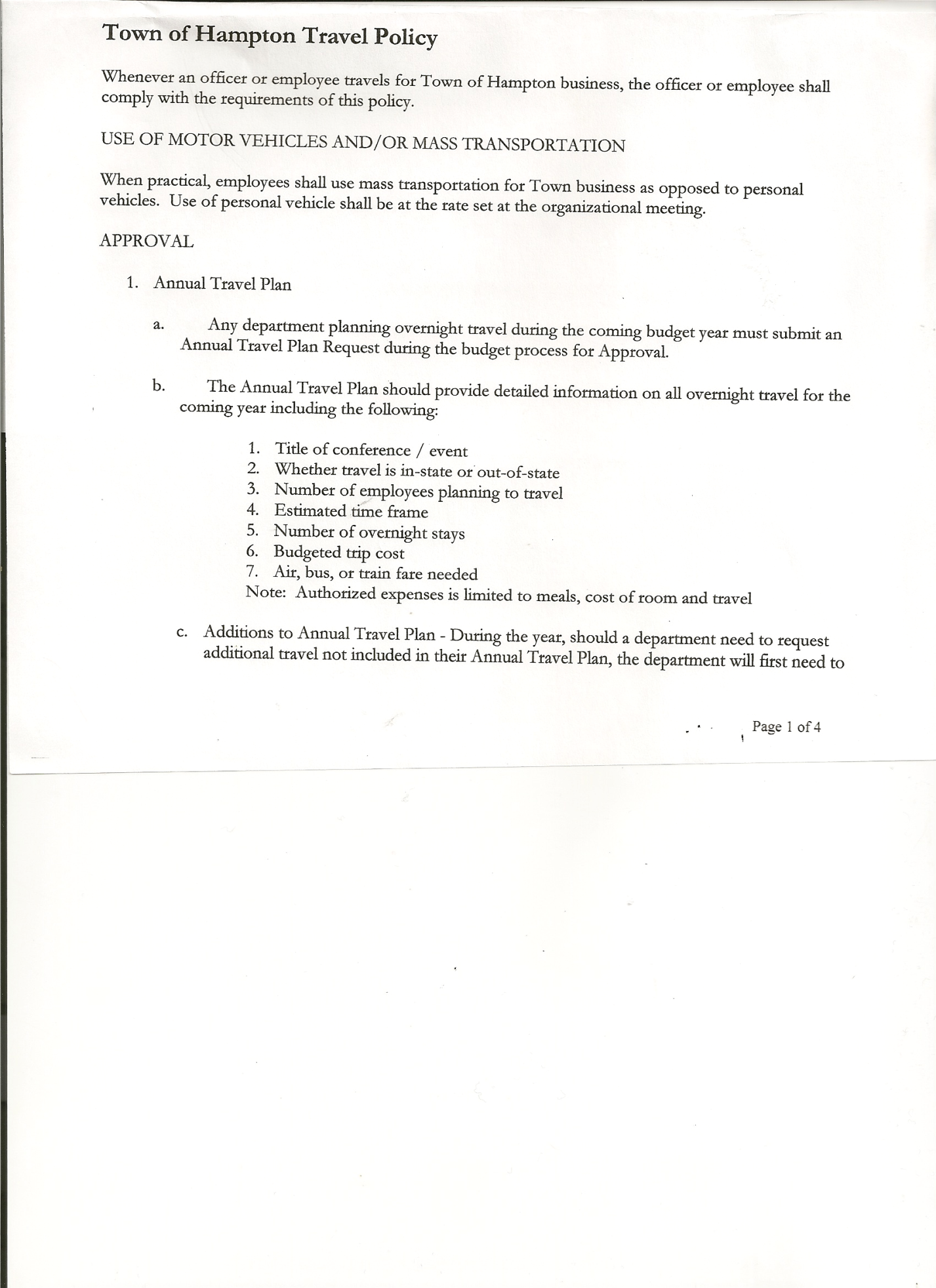                        Rebecca Jones---------------Town Clerk   	           Camilla Shaw----------------Tax Collector/Deputy Town Clerk – via Zoom 	           Herbert Sady, Jr.-------------Highway Superintendent – via ZoomPlanning Board Member(s):  Bonnie Hawley, Chair; Ginny Kinsey, Matthew Pratt and Renee Rountree all via Zoom.Also present:  Stacie Panoushek via ZoomThe Regular Meeting was called to order by Supervisor O’Brien at 7:30pm, followed by the Pledge of Allegiance.  Location of Fire Exits were given.  Quorum of board members present.Supervisor O’Brien asked for a moment of silence in memory of Vincent Chadwick, Ruth Jones and Edward Schaff.RESOLUTION NO. 38-2020APPROVAL OF THE MINUTESOn a motion of Councilman Sady, seconded by Councilman Pietryka, the following resolution was ADOPTED:                       By Roll Call Vote:   Supervisor O’Brien            AYE                                                          Councilman Sady              AYE                                                      Councilwoman Taran        AYE                                                      Councilman Pietryka         AYE                                                      Councilwoman Sweeney   ABSENTRESOLVED, that the Regular Town Board Minutes for April 16th, 2020 are approved.Larry Carman, Dog Control Officer submitted his report, which was read by Supervisor O’Brien, copy of report is attached for 04/16/20-05/20/20.Tax Collector’s Report – all funds paid out, no other activityBonnie Hawley, Chair gave Planning Board Report… List of questions asked at the April Meeting and Answers provided (copy attached)Question to Town Attorney Matt Fuller about process of hiring a consultant and his answer.(copy attached)TOWN BOARD MEETINGMAY 21, 2020      PAGE 2RESOLUTION NO. 39-2020PLANNING BOARD - GRANT APPLICATIONOn a motion of Councilman Sady, seconded by Councilman Pietryka, the following resolution was ADOPTED:                       By Roll Call Vote:   Supervisor O’Brien            AYE                                                          Councilman Sady              AYE                                                      Councilwoman Taran        AYE                                                      Councilman Pietryka         AYE                                                      Councilwoman Sweeney   ABSENTRESOLVED, to support the Planning Board in applying for a State Grant from NYS Department of Agriculture and Markets.Herbert Sady, Jr., Highway Superintendent submitted his report, copy of which, is attached.Discussed CHIPS Paving plans for Hickey Road. Blacktop vs FDR (Full Depth Reclamation).Supervisor O’Brien suggested sending a letter to Hickey Road residents about what Highway Department is planning for Hickey Road.   Discussed the Doosan Loader at Capital Tractor, Inc. and the one Turunen has for sale.The one at Turunen’s has more hours, has some leaks, no heat/wipers. (This is the one we rented last year)  The one at Capital has less hours and is in great shape.  Highway Superintendent and Deputy (Herb and Tyler) tried this one out and found it to be “real tight”, meaning no slop in the steering and bucket.  Discussion about how we would pay for it….Town Attorney does not recommend Municipal Financing. If the Equipment Reserve were used it would be almost depleted.  Supervisor O’Brien will look into financing $10,000 for five years.Communication received from New York State Department of Transportation….two (2) letters received:First one is in regards to Speed Limit reductions for eight (8) separate town highways.             (Copy of letter is attached)Second one is in regards to Passing Zone and Warning Signs, Route 22A near Hickey Road. (Copy of letter is attached)SUPERVISOR’S REPORT/COUNTY UPDATES/COMMUNICATIONSRESOLUTION NO. 40-2020APPROVAL OF SUPERVISOR’S MONTHLY REPORT On a motion of Councilwoman Taran, seconded by Councilman Sady, the following resolution was ADOPTED:                       By Roll Call Vote:    Supervisor O’Brien            AYE                                                          Councilman Sady               AYE                                                      Councilwoman Taran         AYE                                                      Councilman Pietryka          AYE                                                      Councilwoman Sweeney    ABSENTTOWN BOARD MEETINGMAY 21, 2020      PAGE 3RESOLVED that, the Supervisor’s Monthly report be accepted as submitted for APRIL                                   03/31/20                                                                                      04/30/20ACCOUNT              BALANCE           RECEIPTS           DISBURSEMENTS      BALANCEGeneral Fund           $   67,357.63	 $         791.38	              $     7,154.97           $   60,994.04Highway Fund         $ 169,689.21        $      6975.53               $   13,482.04	          $ 163,182.70  Equipment Reserve  $  64,859.89        $            2.66               $            0.00            $   64,862.55Fire #1                      $  42,448.00        $            0.00               $            0.00            $  42,448.00Fire #2                      $  10,000.00        $            0.00               $            0.00            $  10,000.00Cemetery	          $   1,729.29        $             2.22               $            0.00            $    1,731.51Totals                        $356,084.02        $     7,771.79               $   20,637.01            $343,218.80All Board Members present signed Supervisor’s Report.OLD BUSINESSFranchise Agreement between Town of Hampton and Spectrum.  Following a discussion regarding the above Agreement, the following resolution was introduced. RESOLUTION NO. 41-2020FRANCHISE AGREEMENT WITH SPECTRUMOn a motion of Councilman Sady, seconded by Councilman Pietryka, the following resolution was ADOPTED:                       By Roll Call Vote:    Supervisor O’Brien            AYE                                                          Councilman Sady               AYE                                                      Councilwoman Taran         AYE                                                      Councilman Pietryka          AYE                                                      Councilwoman Sweeney    ABSENTRESOLVED to introduce for consideration the attached Franchise Agreement between the Town of Hampton and Spectrum Northeast, LLC.RESOLUTION NO. 42-2020PUBLIC HEARING -FRANCHISE AGREEMENT WITH SPECTRUMOn a motion of Councilman Sady, seconded by Councilman Pietryka, the following resolution was ADOPTED:                       By Roll Call Vote:    Supervisor O’Brien            AYE                                                          Councilman Sady               AYE                                                      Councilwoman Taran         AYE                                                      Councilman Pietryka          AYE                                                      Councilwoman Sweeney    ABSENTRESOLVED, to set a Public Hearing for June 4th, 2020 at 7:00pm followed by a Special Town Board Meeting for consideration of adopting said Agreement.Communication received from New York State Dept. of Taxation & Finance Office of Real Property Tax Services Final State Equalization Rate for the 2020 Assessment Roll is 92%.Received two mortgage checks, one for $7162.21 and a supplemental check for $499.69.Rebecca Jones, Town Clerk received her recertification as a Registered Municipal Clerk.TOWN BOARD MEETINGMAY 21, 2020      PAGE 4PUBLIC COMMENTS/COUNCIL COMMENTSRenee Rountree asked about the sand shed being gone….Highway Department will designate an area at the sand pile for residents.The Town Clerk’s report for April 2020 was submitted to the Board.  The Town Clerk had Board Members review and sign bank reconciliation statements for the Town Clerk Account and Special Clerk Account dated April 30th, 2020.RESOLUTION NO. 43-2020AUDIT OF CLAIMSOn a motion of Councilwoman Taran, seconded by Councilman Pietryka, the following resolution was ADOPTED:                    By Roll Call Vote:    Supervisor O’Brien            AYE                                                          Councilman Sady               AYE                                                      Councilwoman Taran         AYE                                                      Councilman Pietryka          AYE                                                      Councilwoman Sweeney    ABSENTRESOLVED that the bills have been reviewed by the Town Board and are authorized for payment in the following amounts.	General Fund 		No. 42 through No. 48               $   1,091.22 	Highway Fund 	No. 50 through No. 60               $ 11,746.79            Total both funds				               $ 12,838.01RESOLUTION NO. 44-2020MEETING ADJOURNEDOn a motion of Councilwoman Taran, seconded by Councilman Sady, the following resolution was ADOPTED:                    By Roll Call Vote:    Supervisor O’Brien            AYE                                                          Councilman Sady               AYE                                                      Councilwoman Taran         AYE                                                      Councilman Pietryka          AYE                                                      Councilwoman Sweeney    ABSENTRESOLVED that the meeting adjourned at 8:52pm.Respectfully submitted,Rebecca S. Jones, RMCTown Clerk